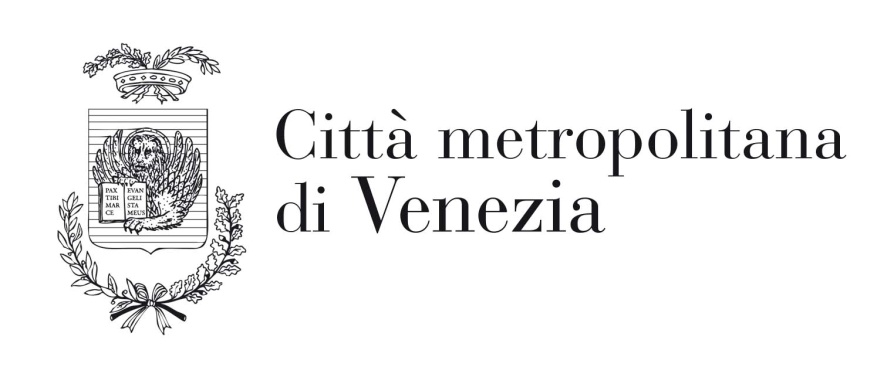 Stazione Unica Appaltante (S.U.A.)fax 041.2501043 – pec: contratti.cittametropolitana.ve@pecveneto.itVia Forte Marghera n. 191 - 30173 Venezia-Mestre VES.U.A. per conto del Comune di MiranoLETTERA DI INVITOVenezia-Mestre, 8 marzo 2019Spett.leOGGETTO: adeguamento sismico e funzionale del complesso edilizio sede della scuola secondaria G. Mazzini, Via Giudecca n. 59 – CIG 77324603DA. In esecuzione della determinazione n. 1054 del 17/12/2018 e successiva integrazione n. 144 del 14/02/2019 del Comune di Mirano, codesto operatore economico è invitato a presentare un’offerta per l’affidamento dell’appalto relativo ai lavori denominati “adeguamento sismico e funzionale del complesso edilizio sede della scuola secondaria G. Mazzini, Via Giudecca n. 59”.I soggetti da invitare sono stati selezionati dal Comune di Mirano a seguito dell’avviso di manifestazione di interesse prot. n. 56757 del 28/12/2018 pubblicato all’Albo comunale e sul sito web. L’individuazione del contraente avviene mediante procedura negoziata senza previa pubblicazione di bando ai sensi dell’articolo 36, comma 2, lettera c) del D.Lgs. 50/2016 e s.m.i. (nel prosieguo, anche nuovo Codice) con il criterio del minor prezzo.SEZIONE I: AMMINISTRAZIONE AGGIUDICATRICEI.1) DENOMINAZIONE E INDIRIZZIInformazioni sulla procedura:ogni richiesta di chiarimento inerente l’appalto di cui trattasi dovrà essere formulata esclusivamente tramite e-mail, all’indirizzo stazioneappaltante@cittametropolitana.ve.it e pervenire entro e non oltre il termine delle ore 12.00 del giorno 22/03/2019. Non verrà data risposta a richieste pervenute oltre tale termine.Indirizzo al quale inviare le offerteUfficio protocollo della Città metropolitana di Venezia – Via Forte Marghera, n. 191 – 30173 Venezia-Mestre (VE) (piano 0). Orari di apertura: - dalle ore 09.00 alle ore 13.00, dal lunedì al venerdì;- dalle ore 15.00 alle 17.15 nei soli giorni di martedì e giovedì. Sabato gli uffici sono chiusi.I.3) COMUNICAZIONEGli elaborati progettuali, sono scaricabili dal seguente link: www.cittametropolitana.ve.it/BandiSUA/2019/Mirano-scuola-MazziniPubblicazione quesiti e comunicazioni:Si rende noto che sul sito web www.cittametropolitana.venezia.it, nell’apposita sezione “Bandi SUA” raggiungibile direttamente dalla home page, saranno resi disponibili tutti gli eventuali quesiti che verranno posti dai concorrenti unitamente alle risposte fornite dalla Città metropolitana. Si precisa che i concorrenti, partecipando alla gara, accettano che tali pubblicazioni abbiano valore di comunicazione a tutti gli effetti di legge, impegnandosi a consultare periodicamente il predetto sito.Eventuali rettifiche agli atti di gara verranno pubblicate secondo le modalità di legge. Tutte le comunicazioni, comprese quelle di cui all’art. 76, comma 5 del D.Lgs. n. 50/2016 e s.m.i., verranno trasmesse via PEC.In caso di raggruppamenti temporanei anche se non ancora costituiti formalmente, la comunicazione recapitata al mandatario si intende validamente resa a tutti gli operatori economici raggruppati. In caso di avvalimento, la comunicazione recapitata all’offerente si intende validamente resa a tutti gli operatori economici ausiliari.SEZIONE II: OGGETTOII.1) ENTITA’ DELL’APPALTOII.1.2) CPV: 45454000-4 Lavori di ristrutturazione II.1.3) Tipo di appalto: lavori II.1.4) Breve descrizione dell’appalto: l’appalto ha per oggetto l’esecuzione di tutte le lavorazioni e forniture nonché l’attuazione dei piani di sicurezza necessari per l’esecuzione dei lavori di adeguamento sismico e funzionale del complesso edilizio sede della scuola secondaria G. Mazzini di Mirano (VE).II.1.5) Valore totale stimato Importo complessivo dell’appalto (IVA esclusa): euro 520.000,00Importo lavori a corpo soggetti a ribasso: euro 500.000,00Oneri per la sicurezza non soggetti a ribasso: euro 20.000,00Per determinare l’importo a base d’asta, il Comune ha individuato costi della manodopera per una somma complessiva pari ad euro 192.400,00, come indicato nella TABELLA D allegata al capitolato speciale d’appalto. Qualificazione dei lavori:II.1.6) Informazioni relative ai lottiQuesto appalto non è suddiviso in lotti.II.2) DESCRIZIONEII.2.3) Luogo di esecuzione dei lavori: presso la scuola secondaria “G. Mazzini” sita in Mirano capoluogo, Via Giudecca n. 59.II.2.4) Descrizione dell’appalto: l’appalto ha per oggetto la realizzazione di opere strutturali per realizzare le misure di adeguamento sismico richieste, la realizzazione di opere edili per il miglioramento della funzionalità della scuola, la realizzazione di opere di natura meccanica atte a garantire un miglioramento funzionale della fruibilità della scuola e la realizzazione di opere di natura elettrica e speciale atte a garantire un miglioramento della sicurezza funzionale della scuola.CUP: I78E18000140004.II.2.5) Criterio di aggiudicazioneL’aggiudicazione avverrà con il criterio del minor prezzo ai sensi dell’art. 95, comma 4, lett. a) del D.Lgs. 50/2016 e s.m.i., determinato mediante offerta a prezzi unitari, con l’applicazione del meccanismo dell’esclusione automatica di cui all’articolo 97, comma 8 del medesimo decreto; tale esclusione non è esercitabile quando il numero delle offerte ammesse è inferiore a 10.In ogni caso, ai sensi dell’art. 97, comma 3-bis del D.Lgs. n. 50/2016 e s.m.i., il calcolo della soglia di anomalia di cui al comma 2 del citato art. 97 è effettuato ove il numero delle offerte ammesse sia pari o superiore a cinque.Si precisa che, nel caso in cui il predetto metodo dell’esclusione automatica delle offerte di cui all’art. 97, comma 8 del D.Lgs. n. 50/2016 e s.m.i. non sia esercitabile, la stazione appaltante può valutare la congruità di ogni offerta che, in base ad elementi specifici, appaia anormalmente bassa (art. 97, comma 6 del citato D.Lgs.). II.2.7) Durata del contratto d’appaltoIl tempo utile per ultimare tutti i lavori in appalto è fissato in giorni 180 (centoottanta) naturali e consecutivi, decorrenti dalla data del verbale di consegna dei lavori o in ogni caso dalla data dell’ultimo verbale di consegna parziale (art. 14 del capitolato speciale d’appalto).II.2.10) Informazioni sulle varianti Vedere capo 7 del capitolato speciale d’appalto.SEZIONE III: INFORMAZIONI DI CARATTERE GIURIDICO, ECONOMICO, FINANZIARIO E TECNICOIII.1) CONDIZIONI DI PARTECIPAZIONEIII.1.1) Situazione personale degli operatoriSituazione giuridica – prove richiestePer l’ammissione alla gara i concorrenti non devono trovarsi nelle condizioni preclusive e devono essere in possesso dei requisiti generali di ammissione previsti dal D.Lgs. 50/2016 e s.m.i.; tali condizioni preclusive e le condizioni di ammissione sono specificate nel disciplinare di gara e devono essere dimostrate con le modalità, le forme ed i contenuti previsti nel disciplinare stesso.III.1.2) Capacità economica e finanziariaIII.1.3) Capacità tecnicaI concorrenti devono essere in possesso di attestazione rilasciata da società di attestazione (SOA) di cui al D.P.R. 207/2010 e s.m.i. regolarmente autorizzata, in corso di validità, che documenti la qualificazione, ai sensi dell’articolo 92 del medesimo decreto, in categoria e classifica adeguata ai lavori da assumere, ovvero per la categoria OG11 dei requisiti ex articolo 90 del DPR 207/2010.N.B. 1Il concorrente può partecipare alla presente gara ancorché nelle more della effettuazione della verifica triennale da parte della società di attestazione e, qualora sia scaduto il triennio di validità, purché la verifica sia stata richiesta in data non antecedente a 90 giorni prima della scadenza del previsto termine triennale; in tal caso, il concorrente può partecipare alla gara esibendo – a pena di esclusione - alla stazione appaltante anche soltanto la domanda, proposta entro la data di scadenza, con la quale ha chiesto di effettuare la verifica triennale (Cfr. Cons. Stato, Ad. Plenaria, 18/07/012, n. 27).N.B. 2Per il rinnovo quinquennale si applica l’articolo 76 del d.P.R. 207/2010.Il concorrente può partecipare alla gara esibendo – a pena di esclusione - alla stazione appaltante anche la domanda di rinnovo che deve essere stata tassativamente presentata “almeno 90 giorni prima della scadenza del termine” (ex multis, Cons. Stato, Ad. plen. 30 gennaio 2014, n. 16; Cons. Stato, Ad. plen. 18 luglio 2012, n. 27), ricorda come “al fine della verifica della continuità del possesso dei requisiti speciali di partecipazione di cui all’attestazione SOA, è sufficiente che l'impresa abbia presentato istanza di rinnovo nel termine normativamente previsto, ovvero 90 giorni precedenti la scadenza del termine di validità dell'attestazione, ai sensi dell'art. 76, comma 5, D.P.R. n. 207/2010”.III.2) CONDIZIONI RELATIVE AL CONTRATTO D’APPALTOIII.2.2) Condizioni di esecuzione del contratto di appaltoL’offerta dei concorrenti, deve essere corredata, ai sensi dell’art. 93 del D.Lgs. 50/2016 e s.m.i., da una cauzione provvisoria nonché da dichiarazione di un istituto bancario, o di una compagnia di assicurazione, o di un intermediario finanziario, contenente l’impegno a rilasciare una fideiussione o polizza relativa alla cauzione definitiva, come prevista dall’art. 103 del suddetto D.Lgs.. La cauzione provvisoria, la dichiarazione e la cauzione definitiva devono essere prestate e presentate con le misure, le modalità, le forme ed i contenuti previsti nel disciplinare di gara.All’atto del contratto, l’aggiudicatario deve prestare la polizza assicurativa prevista dall’art. 103, comma 7 del D.Lgs. 50/2016. Pagamenti: vedi capo 4 del capitolato speciale d’appalto. Il contratto d’appalto è stipulato a CORPO.SEZIONE IV: PROCEDURAIV.1) DESCRIZIONEIV.1.1) Tipo di procedura: negoziata ai sensi dell’art. 36, comma 2, lett. c) del D.Lgs. 50/20016 e s.m.i..IV.2) INFORMAZIONI DI CARATTERE AMMINISTRATIVOIV.2.2) Termine per il ricevimento delle offerte o delle domande di partecipazioneL’offerta deve essere redatta secondo le modalità ed i contenuti previsti nel disciplinare di gara e deve essere inviata con le modalità indicate nel disciplinare stesso. Il termine per il ricevimento delle offerte è fissato il giorno 01/04/2019 alle ore 12.00 pena l’esclusione. Rimane inteso che regolarità e tempestività del recapito sono ad esclusivo rischio del mittente.IV.2.6) Periodo minimo durante il quale l’offerente è vincolato alla propria offertaL’offerente è vincolato alla propria offerta fino a 180 giorni dalla data di presentazione della stessa.Nel caso in cui, durante l’espletamento della gara vengano riaperti e/o prorogati i termini di presentazione delle offerte, i concorrenti dovranno provvedere ad adeguare il periodo di validità del documento di garanzia al nuovo termine di presentazione delle offerte, salvo diversa ed espressa comunicazione da parte della Città metropolitana.IV.2.7) Modalità di apertura delle offerteLa gara sarà esperita in seduta pubblica presso la sede della Città metropolitana di Venezia in Venezia-Mestre, Via Forte Marghera n. 191, sala Blu, il giorno 03/04/2019 alle ore 9.00.L’eventuale seconda seduta pubblica, si terrà presso la sede della Città metropolitana di Venezia in Venezia-Mestre, Via Forte Marghera n. 191, nel giorno e ora che saranno pubblicati sul sito web della Città metropolitana di Venezia www.cittametropolitana.venezia.it nella sezione “Bandi SUA” e tale pubblicazione avrà valore di notifica a tutti gli effetti di legge. SEZIONE VI: ALTRE INFORMAZIONIVI.3) INFORMAZIONI COMPLEMENTARIIl progetto è stato validato con verbale in data 27/11/2018.L’appalto è regolato dal capitolato speciale d’appalto, nonché da quanto tutt’ora in vigore del D.M.LL.PP. 19 aprile 2000, n.145 e dal D.P.R. 5 ottobre 2010, n. 207, per quanto in vigore, dal DM 49/2018.Non è previsto il sopralluogo obbligatorio.Responsabile del procedimento: arch. Alessandro Tamai del Comune di Mirano.E’ esclusa la competenza arbitrale.Anticipazione del prezzo: vedasi articolo 35, comma 18 del nuovo Codice e art. 19 del capitolato speciale d’appalto.I dati raccolti saranno trattati, anche con strumenti informatici, ai sensi del Regolamento generale sulla protezione dei dati RGPD UE 2016/679, esclusivamente nell’ambito della gara regolata dal presente disciplinare di gara.DISCIPLINARE DI GARAA. MODALITA’ DI PRESENTAZIONE E CRITERI DI AMMISSIBILITA’ DELLE OFFERTEIl plico contenente l’offerta e la documentazione deve pervenire al protocollo della Città metropolitana di Venezia, Via Forte Marghera n. 191, 30173 Mestre (VE) - piano 0, alternativamente:- a mezzo raccomandata del servizio postale;- mediante agenzia di recapito autorizzata;- consegna a mano;entro il termine perentorio delle ore 12.00 del 01/04/2019.L’orario di ricezione è il seguente:- dalle ore 09.00 alle ore 13.00, dal lunedì al venerdì;- dalle ore 15.00 alle 17.15 nei soli giorni di martedì e giovedì.Sabato gli uffici della Città metropolitana sono chiusi.Il recapito del plico, entro il termine indicato, rimane ad esclusivo rischio del mittente.Si precisa, altresì, che i plichi pervenuti oltre il termine perentorio sopra indicato sono irricevibili.Con le stesse modalità e formalità ed entro il termine suindicato, pena l’irricevibilità, dovranno pervenire le eventuali integrazioni ai plichi già presentati. Non sono ammesse domande di partecipazione ed offerte trasmesse per telegramma, telefono, fax, posta elettronica, posta elettronica certificata (PEC).Sulla testata della busta esterna, idoneamente sigillata e controfirmata sui lembi di chiusura, dovrà essere apposta l’indicazione: “SUA P/C COMUNE DI MIRANO - ADEGUAMENTO SISMICO E FUNZIONALE DEL COMPLESSO EDILIZIO SEDE DELLA SCUOLA SECONDARIA G. MAZZINI, VIA GIUDECCA N. 59. CIG 77324603DA. NON APRIRE”. Il plico deve contenere al suo interno due buste, a loro volta idoneamente sigillate e controfirmate sui lembi di chiusura, recanti l’intestazione del mittente e la dicitura, rispettivamente “A – Documentazione amministrativa” e “B  – Offerta economica”.Nella busta “A” devono essere contenuti i seguenti documenti:domanda di partecipazione alla gara con contestuale dichiarazione sostitutiva (ALLEGATO 1), ai sensi del D.P.R. 445/2000, con la quale il concorrente, o suo procuratore, assumendosene la piena responsabilità:dichiara l’inesistenza delle situazioni indicate al comma 1 lettere dalla a) alla g) dell’art. 80 del D.Lgs. 50/2016;e inoltre dichiaraai fini di cui all’art. 80, comma 1* del D.Lgs. 50/2016 :□ di non aver riportato condanne penali;□ di aver riportato le seguenti condanne penali con sentenza definitiva o decreto penale di condanna divenuto irrevocabile o sentenza di applicazione della pena su richiesta ai sensi dell’articolo 444 del codice di procedura penale :_________________________________________________________ ________________________________________________________________________________ ________________________________________________________________________________ *(N.B.: il sottoscrittore non è tenuto ad indicare nella dichiarazione le condanne quando il reato è stato depenalizzato ovvero le condanne per le quali è intervenuta la riabilitazione, ovvero quando il reato è stato dichiarato estinto dopo la condanna, ovvero in caso di revoca della condanna medesima).dichiara (art. 80, comma 2 del D.Lgs. 50/2016) che nei propri confronti non sussistono cause di decadenza, di sospensione, o di divieto previste dall’articolo 67 del decreto legislativo 6 settembre 2011, n. 159 o di un tentativo di infiltrazione mafiosa di cui all’articolo 84, comma 4, del medesimo decreto;dichiara:3.1 (art. 80, comma 4 del D.Lgs. 50/2016) (barrare la casella che interessa):□	di non aver commesso violazioni gravi, definitivamente accertate, rispetto:agli obblighi relativi al pagamento delle imposte e tasse;o dei contributi previdenziali, secondo la legislazione italiana o quella dello Stato in cui è stabilito l’operatore economico; oppure□	di avere ottemperato ai propri obblighi pagando o impegnandosi a pagare in modo vincolante le imposte o i contributi previdenziali dovuti, compresi eventuali interessi o multe, come risulta dalla ricevuta di pagamento eseguito o dall’impegno sottoscritto prima della scadenza del termine per la presentazione delle domande (allegare copia della documentazione);3.2 l’inesistenza delle situazioni indicate all’articolo 80, comma 5, lettere a), b), c), c-bis), c-ter), d), e), f), f-bis), f-ter), g), h) del D.Lgs. 50/2016 e s.m. e articolo 14 del D.Lgs. 81/2008 e s.m.i.;N.B. in relazione alla lettera c) per non correre il rischio di omettere la dichiarazione della sussistenza di provvedimenti di condanna non definitivi per i reati di cui agli artt. 353, 353-bis, 354, 355 e 356 c.p. si consiglia di acquisire il certificato dei carichi pendenti;dichiara che (art. 80, comma 5, lett.i) del D.Lgs. 50/2016):è in regola con le norme che disciplinano il diritto al lavoro dei disabili di cui alla legge 12 marzo 1999, n. 68;□ Sì□ No□ Non è tenuto alla disciplina legge 68/1999
Se la documentazione pertinente è disponibile elettronicamente, indicare: indirizzo web, autorità o organismo di emanazione, riferimento preciso della documentazione:________________________________________________________________________________Nel caso in cui l’operatore non è tenuto alla disciplina legge 68/1999 indicare le motivazioni (numero dipendenti e/o altro ) _________________________________________________________________________________dichiara (art. 80, comma 5, lett. l) del D.Lgs. 50/2016):□	di non trovarsi nella condizione di esclusione prevista dall’art. 80, comma 5, lett. l), del D.Lgs. 19/04/2016, n. 50.(oppure)□	che, pur essendo stato vittima dei reati previsti e puniti dagli articoli 317 e 629 del codice penale aggravati ai sensi dell’articolo 7 del decreto-legge 13 maggio 1991, n. 152, convertito, con modificazioni, dalla legge 12 luglio 1991, n. 203, risulti aver denunciato i fatti all’autorità giudiziaria, salvo che ricorrano i casi previsti dall’articolo 4, primo comma, della legge 24 novembre 1981, n. 689;dichiara che non sussiste la causa interdittiva di cui all’art. 53, comma 16-ter del D.Lgs. del 2001, n. 165 (ovvero di non aver concluso contratti di lavoro subordinato o autonomo e comunque non aver conferito incarichi ai soggetti di cui al citato art. 53 comma 16-ter [ex dipendenti di pubbliche amministrazioni che, negli ultimi tre anni di servizio, hanno esercitato poteri autoritativi o negoziali per conto delle medesime pubbliche amministrazioni nei confronti dell’impresa concorrente destinataria dell’attività della pubblica amministrazione svolta attraverso i medesimi poteri] per il triennio successivo alla cessazione del rapporto di pubblico impiego);dichiara di impegnarsi in caso di aggiudicazione, ad osservare e a far osservare ai propri dipendenti e collaboratori il codice di comportamento adottato dal Comune di Mirano con deliberazione n. 266 del 30/12/2013, pena la risoluzione del contratto;dichiara che l’impresa è iscritta al registro delle imprese della C.C.I.A.A.;dichiara che l’impresa si trova/non si trova in una situazione di controllo di cui all’art. 2359 del codice civile, con alcun soggetto partecipante alla presente procedura o in una qualsiasi relazione, anche di fatto, con un soggetto partecipante alla presente procedura; N.B.: la situazione di controllo o la relazione deve comportare che le offerte sono imputabili ad un unico centro decisionale;dichiara di aver adempiuto, all’interno della propria azienda, agli obblighi di sicurezza previsti dal D. Lgs. 81/2008;indica le posizioni previdenziali ed assicurative (I.N.P.S., I.N.A.I.L., Cassa Edile); indica il numero di lavoratori impiegati nell’azienda;indica il CCNL applicato ai lavoratori dipendenti;dichiara che l’impresa è in possesso dell’attestazione, in corso di validità, rilasciata da SOA regolarmente autorizzata per le categorie e classifiche necessarie per la partecipazione alla presente gara;dichiara di avere esaminato tutti gli elaborati progettuali, compreso il computo metrico estimativo, di essersi recati sul luogo di esecuzione dei lavori, di avere preso conoscenza delle condizioni locali, della viabilità di accesso, di aver verificato le capacità e le disponibilità, compatibili con i tempi di esecuzione previsti, delle cave eventualmente necessarie e delle discariche autorizzate, nonché di tutte le circostanze generali e particolari suscettibili di influire sulla determinazione dei prezzi, sulle condizioni contrattuali e sull'esecuzione dei lavori e di aver giudicato i lavori stessi realizzabili, gli elaborati progettuali adeguati ed i prezzi nel loro complesso remunerativi e tali da consentire il ribasso offerto; di avere effettuato una verifica della disponibilità della mano d'opera necessaria per l'esecuzione dei lavori nonché della disponibilità di attrezzature adeguate all'entità e alla tipologia e categoria dei lavori in appalto;indica le lavorazioni che, ai sensi dell’articolo 105 del D.Lgs. 50/2016, intende eventualmente subappaltare;(solo per i consorzi di cui all’art. 45, comma 2, lettera b) e c) del D.Lgs.50/2016) dichiara che il consorzio concorre alla presente gara in proprio ovvero indica per quali consorziati;dichiara la composizione del raggruppamento di tipo verticale;dichiarazione sostitutiva, sulla base dell’ALLEGATO 2, circa l’inesistenza delle situazioni indicate all’art. 80, commi 1 e 2 del D. Lgs. 50/2016 resa dai seguenti soggetti:titolare, direttore tecnico, se si tratta di impresa individuale;tutti i Soci, direttore tecnico, se si tratta di società in nome collettivo;soci accomandatari, direttore tecnico se si tratta di società in accomandita semplice;membri del consiglio di amministrazione cui sia stata conferita la legale rappresentanza, institori e procuratori generali, membri degli organi con poteri di direzione o di vigilanza o soggetti muniti di poteri di rappresentanza, di direzione o di controllo, direttore tecnico o il socio unico persona fisica, ovvero il socio di maggioranza in caso di società con meno di quattro soci, se si tratta di altro tipo di società o consorzio;soggetti cessati nell’anno antecedente la data di invio della lettera di invito.N.B. 1L’espressione “socio di maggioranza” di cui all’art. 80, comma 3, del D.Lgs. 50/2016 si intende riferita, oltre che al socio titolare di più del 50% del capitale sociale, anche ai due soci titolari ciascuno del 50% del capitale o, se i soci sono tre, al socio titolare del 50%.N.B. 2Qualora i soggetti indicati al comma 3 dell’articolo 80 del Nuovo codice non siano in condizione di rendere la richiesta dichiarazione, questa può essere resa dal legale rappresentante, mediante dichiarazione sostitutiva ai sensi dell’art. 47 d.P.R. 28 dicembre 2000, n. 445, con indicazione nominativa dei soggetti per i quali la dichiarazione è rilasciata e compilando gli appositi spazi. Detta dichiarazione può essere resa utilizzando l’apposito ALLEGATO 2.N.B. 3L’esclusione e il divieto operano anche nei confronti dei soggetti cessati dalla carica nell’anno antecedente la data di invio della lettera di invito, qualora l’impresa non dimostri che vi sia stata completa ed effettiva dissociazione della condotta penalmente sanzionata;dichiarazione sostitutiva di atto notorio del Legale Rappresentante dalla quale risulti che nell’anno antecedente la data della lettera di invito non sono cessati dalla carica i soggetti elencati al precedente punto 2 (ALLEGATO 3).Nel caso in cui nell’anno antecedente la data di invio della presente lettera di invito sia avvenuta una cessione di azienda o di ramo d’azienda, incorporazione o fusione societaria, la dichiarazione sostitutiva di atto notorio di cui al presente punto deve essere prodotta da parte del legale rappresentante della società cessionaria, incorporante o risultante dalla fusione con riferimento agli amministratori muniti dei poteri di rappresentanza, ivi compresi institori e procuratori, di direzione e di controllo  e dei direttori tecnici, se previsti, che hanno operato presso la società cedente, incorporata o le società fusesi, ovvero che sono cessati dalla relativa carica;In caso di RTI, le dichiarazioni di cui agli ALLEGATI 1, 2, 3,  devono essere rese da tutti gli operatori economici componenti il raggruppamento temporaneo di imprese.Si precisa che la dichiarazione di cui al punto 16 e 16.1 (subappalto) dell’ALLEGATO 1 deve essere resa solo dalla mandataria;(nel caso di consorzi di cui all’articolo 45, comma 2, lettera b) e c) del D.Lgs. 505/2016)Il/I soggetto/i esecutore/i indicato/i in sede di domanda di partecipazione alla procedura di gara, deve/devono  presentare:4.1) la dichiarazione sostitutiva, ai sensi del D.P.R. 445/2000, redatta secondo il modello ALLEGATO 1BIS, a firma del titolare/legale rappresentante/procuratore unitamente alla fotocopia del documento di identità del sottoscrittore (e della procura nel caso il sottoscrittore sia un procuratore);4.2) dichiarazione di cui al precedente punto 2);4.3) dichiarazione di cui al precedente punto 3);attestazione di qualificazione in originale, o fotocopia dichiarata conforme all’originale, sottoscritta dal legale rappresentante ed accompagnata da copia del documento di identità dello stesso, rilasciata/e da società di attestazione (SOA) di cui al D.P.R. n. 207/2010 regolarmente autorizzata, in corso di validità alla data della prima seduta di gara (fermo restando l’obbligo di garantire nelle fasi successive la continuità del possesso della attestazione), che documenti il possesso della qualificazione nella categoria e classifica adeguata ai lavori da assumere ai sensi dell’articolo 92 del D.P.R. n. 207/2010;garanzia ai sensi dell’art. 93 del D.Lgs. 50/2016 e s.m.i. dell’importo di euro 10.400,00.La garanzia potrà essere costituita alternativamente da:cauzione in contanti (con i limiti di cui all’articolo 49, comma 1, del D. Lgs. 231/2007), con bonifico, in assegni circolari o titoli del debito pubblico garantiti dallo Stato al corso del giorno del deposito;fidejussione bancaria;polizza assicurativa;polizza rilasciata da imprese bancarie o assicurative che rispondano ai requisiti di solvibilità previsti dalle leggi che ne disciplinano le rispettive attività o rilasciata dagli intermediari finanziari iscritti nell'albo di cui all'articolo 106 del decreto legislativo 1° settembre 1993, n. 385, che svolgono in via esclusiva o prevalente attività di rilascio di garanzie e che sono sottoposti a revisione contabile da parte di una società di revisione iscritta nell'albo previsto dall'articolo 161 del decreto legislativo 24 febbraio 1998, n. 58 e che abbiano i requisiti minimi di solvibilità richiesti dalla vigente normativa bancaria assicurativa.Gli operatori economici, prima di procedere alla sottoscrizione della polizza fideiussoria, sono tenuti a verificare che il soggetto garante sia in possesso dell’autorizzazione al rilascio di garanzie mediante accesso ai seguenti siti internet della Banca d’Italia:http://www.bancaditalia.it/compiti/vigilanza/intermediari/index.htmlhttp://www.bancaditalia.it/compiti/vigilanza/avvisi-pub/garanzie-finanziarie/http://www.bancaditalia.it/compiti/vigilanza/avvisi-pub/soggetti-non-legittimati/Intermediari_non_abilitati.pdfe al seguente sito internet dell’Istituto di Vigilanza sulle Assicurazioni (IVASS):http://www.ivass.it/ivass/imprese_jsp/HomePage.jsp.SI PRECISA:a) nel caso di cauzione costituita da contanti, o da bonifico o da assegni circolari gli offerenti dovranno effettuare il deposito/versamento presso il conto di Tesoreria della Città metropolitana di Venezia acceso presso Unicredit S.p.a., agenzia di Venezia, ubicata in Mercerie dell’Orologio San Marco n. 191, IBAN IT69T0200802017000101755752; in caso di prestazione della garanzia provvisoria in contanti o bonifico o assegni circolari o in titoli del debito pubblico, dovrà essere presentata anche una dichiarazione di un istituto bancario o assicurativo o altro soggetto di cui al comma 3 dell’art. 93 del Codice, contenente l’impegno verso il concorrente a rilasciare, qualora l’offerente risultasse aggiudicatario, la garanzia fideiussoria per l’esecuzione del contratto di cui all’art. 103 del Codice in favore del Comune di Mirano. L’intestazione deve essere la seguente: “garanzia di cui all’articolo 93, comma 1 del D.Lgs. 50/2016 per la partecipazione alla procedura negoziata per l’affidamento dell’appalto denominato ‘SUA VE per conto del Comune di Mirano. Adeguamento sismico e funzionale del complesso edilizio sede della scuola secondaria G. Mazzini, Via Giudecca n. 59. CIG 77324603DA’”.Detta prescrizione non si applica se il candidato è una microimpresa, piccola o media impresa e ai raggruppamenti temporanei o consorzi ordinari costituiti esclusivamente da microimprese, piccole e medie imprese;b) la garanzia fideiussoria deve essere conforme allo schema tipo 1.1. oppure 1.1.1. contenuti nell’“Allegato A – Schemi Tipo” del decreto 19.01.2018 n. 31 del Ministero dello Sviluppo Economico. Ai fini di semplificazione delle procedure, gli offerenti presentano le sole schede tecniche, contenute nell’“Allegato B – Schede Tecniche”  del citato decreto, debitamente compilate e sottoscritte dal garante e dal contraente;c) qualora la procedura dovesse avere durata superiore a 180 gg. verrà richiesta ai concorrenti appendice di proroga della validità del deposito cauzionale provvisorio;d) l’ammontare della cauzione può essere  ridotto nei termini stabiliti dall’articolo 93, comma 7, del D.Lgs. 50/2016;e) la cauzione provvisoria viene rilasciata a favore della Stazione unica appaltante della Città metropolitana di Venezia – C.F. 80008840276;f) è valida la garanzia rilasciata nel rispetto del D.Lgs. 82/2005;g) in caso di RTI, deve essere intestata a tutti gli operatori economici del costituendo raggruppamento temporaneo;h) la garanzia provvisoria copre, ai sensi dell’art. 89, comma 1 del Codice, anche le dichiarazioni mendaci rese nell’ambito dell’avvalimento. La garanzia copre la mancata sottoscrizione del contratto per fatto dell’affidatario, ed è svincolata automaticamente al momento della sottoscrizione del contratto medesimo.L’importo della garanzia, e del suo eventuale rinnovo, è ridotto del cinquanta per cento per i concorrenti ai quali sia stata rilasciata, da organismi accreditati, ai sensi delle norme europee della serie UNI CEI EN 45000 e della serie UNI CEI EN ISO/IEC 17000, la certificazione del sistema di qualità conforme alle norme europee della serie UNI CEI ISO 9000. Si applica la riduzione del cinquanta per cento, non cumulabile con quella di cui al periodo precedente, anche nei confronti delle microimprese, piccole e medie imprese e dei raggruppamenti di operatori economici costituiti esclusivamente da microimprese, piccole e medie imprese.Ai sensi dello stesso art. 93, comma 7 del Codice, in caso di cumulo delle riduzioni la riduzione successiva sarà calcolata sull’importo che risulta dalla riduzione precedente.contributo all’A.N.A.C.: il concorrente dovrà provvedere, con le modalità di seguito indicate, al pagamento del contributo all’A.N.A.C.Per eseguire il pagamento, indipendentemente dalla modalità di versamento utilizzata, è necessario iscriversi on line al “Servizio Riscossione Contributi” raggiungibile all’indirizzo: http://www.avcp.it/portal/public/classic/Servizi/ServiziOnline/ServizioRiscossioneContributi.L’utente iscritto per conto dell’operatore economico dovrà collegarsi al servizio con le credenziali da questo rilasciate e inserire il codice CIG. Il sistema consentirà il pagamento diretto mediante carta di credito oppure la produzione di un modello da presentare a uno dei punti vendita  Lottomatica Servizi, abilitati a ricevere il pagamento. Pertanto sono consentite le seguenti modalità di pagamento della contribuzione:• online  mediante carta di credito dei circuiti Visa, MasterCard, Diners, American Express. Per eseguire il pagamento sarà necessario collegarsi al “Servizio riscossione” e seguire le istruzioni a video oppure l’emanando manuale del servizio. A riprova dell'avvenuto pagamento, l’utente  otterrà la ricevuta di pagamento all’indirizzo di posta elettronica indicato in sede di iscrizione. La ricevuta potrà inoltre essere stampata in qualunque momento accedendo alla lista dei “pagamenti effettuati” disponibile on line sul “Servizio di Riscossione”.►in tal caso, si chiede di far pervenire copia della ricevuta di pagamento; • in contanti, muniti del modello di pagamento rilasciato dal Servizio di riscossione, presso tutti i punti vendita della rete dei tabaccai lottisti abilitati al pagamento di bollette e bollettini. All’indirizzo http://www.lottomaticaservizi.it è disponibile la funzione “Cerca il punto vendita più vicino a te”.► in tal caso, si chiede di far pervenire lo scontrino rilasciato dal punto vendita. La Stazione Unica Appaltante provvederà al controllo dell'avvenuto pagamento, dell’esattezza dell'importo e della rispondenza del CIG riportato sulla ricevuta del versamento con quello assegnato alla procedura.Di seguito viene indicato il CIG e l’importo da pagare:Stampa del codice PASSOE generato con successo dal sistema AVCPASS (ATTENZIONE: il PASSOE dovrà risultare “generato” e non “in lavorazione” - vedi paragrafo C.)La domanda di partecipazione e la contestuale dichiarazione sostitutiva di cui al punto 1) deve essere sottoscritta dal legale rappresentante.La domanda di partecipazione e la contestuale dichiarazione sostitutiva può essere sottoscritta anche da procuratori dei legali rappresentanti ed in tal caso va trasmessa la relativa procura. Alla domanda, in alternativa all’autenticazione della sottoscrizione, deve essere allegata copia fotostatica di un documento di identità del/i sottoscrittore/i, ai sensi del D.P.R. 445/2000, resa in carta libera. La domanda e le dichiarazioni sostitutive ai sensi del D.P.R. n. 445/2000 devono essere redatte in conformità ai modelli allegati al presente disciplinare. La domanda, le dichiarazioni e la documentazione di cui ai punti 1), 2), 3), 4), 5), 6), 7) e 8) devono contenere quanto in essi previsto.ATTENZIONEAi soli fini di uniformare la procedura di verifica (successiva all’individuazione del soggetto proposto per l’aggiudicazione) delle condizioni di esclusione di cui all’articolo 80 con riferimento all’appaltatore e ai soggetti designati quali subappaltatori usufruendo della piattaforma AVCPass istituita presso l’ANAC, NEL SOLO CASO dell’indicazione - nella dichiarazione di cui al punto 16.1 dell’ALLEGATO 1 alla presente - della terna di subappaltatori designati per l’esecuzione in subappalto delle attività di cui al comma 53 dell'articolo 1 della legge 6 novembre 2012, n. 190, il PASSOE dovrà contenere altresì nominativo di ognuno dei soggetti indicati come subappaltatori, classificando gli stessi quali “Mandante in RTI” e senza obbligo di sottoscrizione da parte degli stessi; in questo caso, il concorrente partecipante dovrà generare il PASSOE con il ruolo di “Mandataria in RTI”.SUBAPPALTONel caso in cui il concorrente intenda avvalersi della facoltà di ricorso al subappalto, il medesimo dovrà dichiarare (utilizzando l’ALLEGATO 1) espressamente i lavori o le parti di opere che si intende subappaltare. Resta inteso che, ai sensi dell'art. 105, comma 4, del D.Lgs. n. 50/2016 e s.m.i., la mancanza di tale indicazione all'atto dell'offerta pregiudica il rilascio dell'autorizzazione da parte della stazione appaltante.Per effetto delle disposizioni contenute nell’art. 105, comma 6 del D.Lgs. n. 50/2016, come da ultimo modificato con D.Lgs. n. 56/2017, NEL SOLO CASO in cui il concorrente intenda subappaltare una o più fra le attività maggiormente esposte a rischio di infiltrazione mafiosa come individuate al comma 53 dell’articolo 1 della legge 6 novembre 2012, n. 190, il concorrente medesimo dovrà:indicare, oltre ai lavori o alle parti di opere che intende subappaltare, la terna di subappaltatori che eseguirà le prestazioni indicate (utilizzando l’ALLEGATO 1).presentare la dichiarazione (secondo il modello ALLEGATO 5), autenticata ai sensi dell’art. 38, comma 3, del D.P.R. n. 445/2000) con la quale il legale rappresentante di ciascuno dei soggetti indicati quali subappaltatori attesti di non trovarsi in alcuna delle cause di esclusione di cui all'art. 80 del D.Lgs. n. 50/2016 e s.m.i. e di essere validamente iscritta nell'elenco (c.d. “white list”) di cui agli artt. 52 e 53 della Legge n. 190/2012.In merito all'indicazione di tali soggetti nel PASSOE, si rimanda a quanto più sopra indicato.ATTENZIONEIl concorrente è tenuto all’adempimento alle prescrizioni di cui sopra ESCLUSIVAMENTE nel caso in cui le citate lavorazioni di cui al comma 53 dell’articolo 1 della Legge n. 190/2012 siano indicate a titolo di subappalto (con esclusione, pertanto, dei sub-affidamenti) come definito all’art. 105, comma 2 secondo periodo, del D.Lgs. n. 50/2016 e s.m.i..Sono definite come maggiormente esposte a rischio di infiltrazione mafiosa le seguenti attività:a) trasporto di materiali a discarica per conto di terzi;b) trasporto, anche transfrontaliero, e smaltimento di rifiuti per conto di terzi;c) estrazione, fornitura e trasporto di terra e materiali inerti;d) confezionamento, fornitura e trasporto di calcestruzzo e di bitume;e) noli a freddo di macchinari;f) fornitura di ferro lavorato;g) noli a caldo;h) autotrasporti per conto di terzi;i) guardianìa dei cantieri.Si intendono recepite le disposizioni di cui all'art. 105 del D.Lgs. n. 50/2016, così come modificato dal D.Lgs. n. 56/2017. In particolare, si precisa che:l’affidatario del subappalto non deve aver partecipato alla procedura per l’affidamento dell’appalto in questione;l’eventuale subappalto non può superare la quota del 30 per cento dell’importo complessivo del contratto. AVVALIMENTOAi sensi e secondo le modalità e condizioni di cui all’art. 89 del D.Lgs. n. 50/2016, il concorrente singolo o consorziato o raggruppato ai sensi dell’art. 45 del D.Lgs. 50/2016 può soddisfare la richiesta relativa al possesso dei requisiti tecnici e/o economici AVVALENDOSI dei requisiti di un altro soggetto. A tal fine ed in conformità all’articolo 89, comma 1 del D.Lgs. 50/2016, il concorrente dovrà produrre, pena l’irregolarità essenziale, la seguente documentazione:una sua dichiarazione attestante l’avvalimento dei requisiti necessari per la partecipazione alla gara, con specifica indicazione dei requisiti di cui intende avvalersi e dell’impresa ausiliaria (ALLEGATO A);dichiarazione sottoscritta dal legale rappresentante dell'impresa ausiliaria (ALLEGATO B) attestante: il possesso dei requisiti generali di cui all’articolo 80 del D.Lgs. 50/2016, nonché il possesso dei requisiti economico finanziari e tecnici e delle risorse oggetto di avvalimento; l’impegno ad obbligarsi verso il concorrente e verso il Comune a mettere a disposizione per tutta la durata dell’appalto le risorse necessarie di cui è carente il concorrente; originale o copia autentica del contratto in virtù del quale l’impresa ausiliaria si obbliga nei confronti del concorrente a fornire i requisiti e a mettere a disposizione le risorse necessarie per tutta la durata dell’appalto. Il contratto di avvalimento deve contenere, a pena di nullità, la specificazione dei requisiti forniti e delle risorse messe a disposizione dall’impresa ausiliaria.Si precisa inoltre che, in caso di ricorso all’avvalimento:non è ammesso, ai sensi dell’art. 89, comma 7 del D.Lgs. 50/2016, che della stessa impresa ausiliaria si avvalga più di un concorrente, pena l’esclusione di tutti i concorrenti che si siano avvalsi della medesima impresa; non è ammessa, ai sensi del richiamato art. 89, comma 7 del D.Lgs. 50/2016, la partecipazione contemporanea dell’impresa ausiliaria e di quella che si avvale dei requisiti di quest’ultima, pena l’esclusione di entrambe le imprese; il concorrente può avvalersi di più imprese ausiliarie per ciascun requisito; l’ausiliario non può avvalersi a sua volta di altro soggetto. Si precisa che il Codice degli appalti pubblici prevede che venga fatto specifico riferimento alle risorse oggetto di avvalimento, che dovranno essere sempre indicate a pena di nullità dello stesso.Infatti l’avvalimento, per la sua natura giuridica di contratto, non può avere un contenuto assolutamente generico e indefinito.Pertanto è onere dell’impresa concorrente dimostrare che l’impresa ausiliaria non si impegna semplicemente a prestare il requisito soggettivo richiesto, quale mero valore astratto, ma assume l’obbligazione di mettere a disposizione dell’impresa ausiliata le proprie risorse e mezzi in tutte le parti che giustificano l’attribuzione del requisito.Pertanto il contratto di avvalimento deve dettagliare in modo determinato e specifico i mezzi e le risorse con cui si concreti l’avvalimento che, a titolo meramente esemplificativo e non esaustivo, potranno consistere in:indicazione delle risorse e i mezzi e/o attrezzature;durata;indicazione di personale, anche specializzato, e/o tecnici aziendali;ogni altro elemento idoneo ai fini dell’avvalimento.E’ necessario che le indicazioni siano quanto più circostanziate possibile, evitando citazioni generiche come ad esempio quella all’intera organizzazione aziendale.Massima attenzione perciò, in relazione alla stesura di un contratto di avvalimento, nell’aver cura di indicare con precisione gli strumenti attraverso i quali l’impresa ausiliaria darà il proprio concreto apporto nell’esecuzione dell’appalto.SOCCORSO ISTRUTTORIOLe carenze di qualsiasi elemento formale della domanda, e in particolare, la mancanza, l’incompletezza e ogni altra irregolarità essenziale degli elementi e della domanda, con esclusione di quelle afferenti all’offerta economica e all’offerta tecnica, possono essere sanate attraverso la procedura di soccorso istruttorio di cui all’art. 83, comma 9 del Codice. L’irregolarità essenziale è sanabile laddove non si accompagni ad una carenza sostanziale del requisito alla cui dimostrazione la documentazione omessa o irregolarmente prodotta era finalizzata. La successiva correzione o integrazione documentale è ammessa laddove consenta di attestare l’esistenza di circostanze preesistenti, vale a dire requisiti previsti per la partecipazione e documenti/elementi a corredo dell’offerta. Ai fini della sanatoria la SUA assegna al concorrente un termine di giorni 7 (sette) perché siano rese, integrate o regolarizzate le dichiarazioni necessarie, indicando il contenuto e i soggetti che le devono rendere. Ove il concorrente produca dichiarazioni o documenti non perfettamente coerenti con la richiesta, la SUA può chiedere ulteriori precisazioni o chiarimenti, fissando un termine perentorio di giorni 3 (tre) a pena di esclusione. FARE MOLTA ATTENZIONE: in caso di inutile decorso del termine, la SUA procede all’esclusione del concorrente dalla procedura. Al di fuori delle ipotesi di cui all’articolo 83, comma 9 del Codice è facoltà della Stazione Appaltante invitare, se necessario, i concorrenti a fornire chiarimenti in ordine al contenuto dei certificati, documenti e dichiarazioni presentati.Nella busta “B” devono essere contenuti i seguenti documenti: “MOP - MODULO OFFERTA PREZZI” (nome file “8 MOP - MODULO OFFERTA PREZZI_mod_20.02.2019.pdf) messo a disposizione degli operatori economici invitati, completato in ogni sua parte ed in base alla quale è determinato il prezzo complessivo presunto offerto nonché i prezzi unitari offerti; il modulo deve essere redatto dal concorrente in formato cartaceo e deve essere scaricato dal seguente link:www.cittametropolitana.ve.it/BandiSUA/2019/Mirano-scuola-MazziniSI PRECISA E SI PRESCRIVE:il modulo è composto da sette colonne. Nella prima colonna sono riportati gli articoli corrispondenti alla descrizione dell’elenco prezzi unitari, nella seconda la descrizione sintetica delle varie lavorazioni e forniture, nella terza le unità di misura, nella quarta il quantitativo previsto per ogni voce, nella quinta e sesta i prezzi unitari offerti per ogni lavorazione e fornitura espressi rispettivamente in cifre e lettere e, nella settima colonna, i prodotti dei quantitativi indicati per i relativi prezzi offerti;i prezzi unitari offerti devono essere indicati in cifre e lettere e devono essere comprensivi delle spese generali e dell’utile ed al netto dei costi della sicurezza non soggetti a ribasso; non è prescritta, invece, la compilazione di eventuali totali parziali e dei riporti;i prezzi unitari offerti saranno utilizzati, nel caso sia necessario redigere perizie di varianti, sia per determinare i costi delle lavorazioni non eseguite sia per determinare i costi delle nuove lavorazioni;la stazione appaltante, dopo l’aggiudicazione definitiva e prima della stipulazione del contratto, procede alla verifica dei conteggi del “MOP - MODULO OFFERTA PREZZI” tenendo per validi ed immutabili le quantità ed i prezzi unitari offerti, espressi in lettere, e correggendo, ove si riscontrino errori di calcolo, i prodotti e/o la somma. In caso di discordanza fra il prezzo complessivo risultante da tale verifica e quello dipendente dal ribasso percentuale, tutti i prezzi unitari offerti saranno corretti in modo costante in base alla percentuale di discordanza;il modulo deve essere sottoscritto dal legale rappresentante del concorrente o da suo procuratore in tutte le pagine (ossia, a scanso di equivoci, in ciascuna “facciata”) e non può presentare correzioni (neppure se effettuate mediante l’uso di correttori) che non siano da lui stesso confermate e sottoscritte;in caso di RTI, il modulo deve essere sottoscritto dal legale rappresentante o da suo procuratore di ogni operatore economico componente il raggruppamento temporaneo di imprese; dichiarazione di offerta, in bollo, redatta preferibilmente sulla base dell’ALLEGATO 4 al presente disciplinare nella quale dovranno essere indicati:il prezzo complessivo (rappresentato dalla somma dei prodotti riportati nella settima colonna del “MOP - MODULO OFFERTA PREZZI”), inferiore al prezzo posto a base di gara al netto degli oneri per la sicurezza (€ 500.000,00), espresso in cifre ed in lettere;il ribasso percentuale, rispetto al suddetto prezzo posto a base di gara, che il concorrente offre per l’esecuzione dei lavori, anch’esso espresso in cifre ed in lettere (gli eventuali ribassi espressi con più di tre cifre decimali, saranno arrotondati alla terza cifra decimale e l’arrotondamento sarà effettuato all’unità superiore, qualora la quarta cifra decimale sia pari o superiore a cinque: ad esempio un ipotetico ribasso del 2,3895% sarà arrotondato a 2,390%);l’importo dei costi aziendali concernenti l’adempimento delle disposizioni in materia di salute e sicurezza sui luoghi di lavoro di cui all’articolo 95, comma 10 del D.Lgs. 50/2016, espresso in cifre ed in lettere;l’importo dei costi della manodopera di cui all’articolo 95, comma 10 del D.Lgs. 50/2016, espresso in cifre ed in lettere;la dichiarazione che l’indicazione delle voci e quantità non ha effetto sull’importo complessivo dell’offerta che, seppure determinato attraverso l’applicazione dei prezzi unitari offerti alle quantità delle varie lavorazioni, resta fisso e invariabile.SI PRECISA E SI PRESCRIVE:la percentuale di ribasso sull’importo posto a base di gara soggetto a ribasso è calcolata mediante la seguente formula:    R = [(Pg-Po)x100:Pg]doveR = % di ribassoPg = importo a base di gara al netto degli oneri per la sicurezzaPo = prezzo complessivo offerto dal concorrente al netto degli oneri per la sicurezzal’aggiudicazione avviene in base al ribasso percentuale indicato in lettere; non saranno ammesse e verranno pertanto escluse le offerte plurime condizionate, alternative o espresse in aumento rispetto all’importo a base di gara;il costo della manodopera di cui al precedente paragrafo II.1.5) della lettera di invito, corrispondente ad euro 192.400,00, è solo indicativo. Nel caso in cui il concorrente decidesse di confermare tale costo non si procederà ad alcuna verifica del rispetto di quanto previsto all’articolo 97, comma 5, lettera d) del D.Lgs. 50/2016 e s.m.i.. La verifica sarà invece avviata nel caso in cui la spesa quantificata dal concorrente fosse inferiore ad euro 192.400,00;l’offerta deve essere sottoscritta dal legale rappresentante del concorrente o da suo procuratore;in caso di RTI, l’offerta deve essere sottoscritta dal legale rappresentante o da suo procuratore di ogni operatore economico componente il raggruppamento temporaneo di imprese. B. PROCEDURA DI AGGIUDICAZIONEIl seggio di gara, il giorno fissato al punto IV.2.7) della lettera di invito per l’apertura delle offerte, in seduta pubblica, sulla base della documentazione contenuta nelle offerte presentate:procede all’apertura dei plichi pervenuti entro il termine di cui al punto IV.2.2) della lettera di invito;verifica l’ammissibilità delle offerte presentate;procede all’estrazione del metodo valutativo tra quelli previsti dal comma 2 dell’articolo 97 del nuovo codice;procede per i concorrenti ammessi, all’apertura del plico dell’“offerta economica”, leggendo ad alta voce il ribasso percentuale offerto da ciascun concorrente;individua l’offerta migliore che sarà valutata, ai sensi dell’art. 95, comma 4, lett. a), del nuovo Codice, sulla base del criterio del “minor prezzo” determinato mediante offerta a prezzi unitari. Nell’esercizio della facoltà prevista dall’art. 97, comma 8, del nuovo Codice, si procederà all’esclusione automatica dalla gara delle offerte che presentano una percentuale di ribasso pari o superiore alla soglia di anomalia determinata secondo il metodo valutativo estratto a sorte tra quelli previsti dal comma 2 dello stesso articolo 97. In caso di un numero di offerte valide inferiori a 10, non si procederà all’esclusione automatica, fermo restando la necessità di valutazione della congruità delle offerte ritenute anormalmente basse, secondo le modalità indicate dall’art. 97 del nuovo Codice; propone l’aggiudicazione.C. REGISTRAZIONE AL SISTEMA AVCPASSIn adempimento a quanto previsto dall’articolo 216, comma 13 del D.Lgs. 50/2016 nonché dalla Deliberazione dell'AVCP – ora A.N.A.C. - n. 111 del 20 dicembre 2012 e del Comunicato del Presidente dell'Autorità per la Vigilanza sui Contratti Pubblici – ora A.N.A.C - del 30.10.2013 e della Deliberazione n. 157 del 17.02.2016, tutti i soggetti interessati a partecipare alla procedura devono registrarsi al sistema AVCPASS accedendo all’apposito link sul Portale ANAC (Servizi ad accesso riservato – AVCPASS Operatore economico:  http://www.anticorruzione.it/portal/public/classic/Servizi/ServiziOnline/AVCpass),  secondo le istruzioni ivi contenute. In aggiunta, nel caso in cui il concorrente ricorra all’avvalimento ai sensi dell’art. 89 del D. Lgs. 50/2016, anche il PASSOE relativo all’ausiliaria. L’operatore economico, dopo la registrazione ed autenticazione al sistema AVCPASS, indica a sistema il CIG della procedura di affidamento cui intende partecipare. Il sistema genera un codice “PASSOE” da inserire nella busta contenente la documentazione amministrativa.La mancata produzione del PASSOE non costituisce motivo di esclusione dalla gara. Si fa tuttavia presente che, dovendo la stazione appaltante ricorrere al sistema AVCPASS per la verifica dei requisiti, ai concorrenti privi di PASSOE verrà richiesto di procedere entro un termine congruo alla registrazione sotto pena di decadenza dei benefici ottenuti nella presente procedura di gara.Si precisa, tuttavia, che in caso di malfunzionamento del sistema Avcpass tale da compromettere e allungare, oltre i termini di legge, la conclusione del procedimento di scelta del contraente, la Città metropolitana procederà autonomamente alle verifiche dei requisiti di capacità giuridica generale ex articolo 80 del nuovo Codice.D. ALTRE INFORMAZIONI Si procederà all’aggiudicazione anche in presenza di una sola offerta valida, se conveniente o idonea in relazione all’oggetto del contratto;l’aggiudicatario dovrà prestare la cauzione definitiva, nella misura e nei modi previsti dall’articolo 103 del D.Lgs. 50/2016 a favore del Comune di Mirano;l’aggiudicatario è altresì obbligato a stipulare, ex art. 103, comma 7 del D. Lgs. 50/2016, una polizza di assicurazione di tipo “C.A.R.” come indicato nell’art. 33 del capitolato speciale d’appalto;la SUA, d’intesa con il Comune, si riserva il diritto di non aggiudicare la gara qualora le offerte venissero considerate non conformi al principio di congruità, non confacenti alle esigenze di bilancio del Comune e/o per sopravvenute ragioni di carattere pubblico. Nel rispetto dei principi di correttezza e buona fede, la SUA, d’intesa con il Comune, motivatamente può sospendere, rinviare o annullare il procedimento di aggiudicazione senza che le imprese concorrenti possano vantare alcuna pretesa al riguardo;il contratto verrà sottoscritto con il Comune di Mirano e verrà stipulato ai sensi dell’art. 32, comma 14 del D.Lgs. 50/2016 e s.m.i. in forma pubblica amministrativa. L’aggiudicatario assume a proprio carico, come previsto dall’articolo 8 del capitolato generale approvato con D.M. 19 aprile 2000, n. 145, tutte le spese del contratto e tutti gli oneri connessi alla sua stipulazione, compresi quelli tributari;le spese relative alla pubblicazione dell’avviso sui risultati della procedura di affidamento, ai sensi dell’art. 216, comma 11 del Codice e del D.M. 2 dicembre 2016 (GU 25.1.2017 n. 20), sono a carico dell’aggiudicatario e dovranno essere rimborsate al comune di Mirano entro il termine di sessanta giorni dall’aggiudicazione. L’importo presunto delle spese di pubblicazione è pari a € 1.000,00.Il Dirigentedott. Angelo Brugnerotto (documento firmato digitalmente)Denominazione:S.U.A. Città metropolitana di VeneziaServizio responsabile:Gestione procedure contrattualiIndirizzo: Via Forte Marghera, 191CAP: 30173Città: Venezia-Mestre (VE)Stato: ItaliaTelefono: 041.2501027 / 1195Fax: 041.2501043Posta elettronica:stazioneappaltante@cittametropolitana.ve.itIndirizzo Internet (URL):http://www.cittametropolitana.ve.it/SUA-bandi/sua-bandi-tutti.htmlCategoria dei lavori D.P.R. 207/2010Qualificazioneobbligatoria(si/no)Importo lavoriinclusi gli oneri per la sicurezza ClassificaPrevalente / Scorporabile / Sioss%su importo totaleOG1sìeuro 447.125,00IIPrevalente e subappaltabile nella misura massimadel 30% dell’importo del contratto85,99OG11sìeuro 72.875,00Io requisiti ex articolo 90 del DPR 207/2010Scorporabile, sioss e subappaltabile nella misura del 30% di detta categoria14,01CIG: 77324603DACONTRIBUTO AUTORITA’: euro 70,00